CONTENIDOS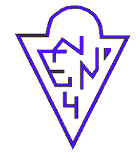 Escuela Normal Superior N°4                                                       Estanislao S. ZeballosPROGRAMA DE FILOSOFÍAMODALIDAD MATEMÁTICO-FÍSICOCURSO: 5° 1°AÑO 2019PROFESORA: MARÍA ELENA VARELAUNIDAD 1: La filosofía.Orígenes y comienzo de la Filosofía. Caracterización del conocimiento filosófico. La Filosofía como crítica universal y saber sin supuestos.  Saber ingenuo y crítico. Problemas y disciplinas filosóficas.UNIDAD 2: Problemas antropológicos. Introducción al planteo antropológico en filosofía. Algunos problemas de antropología filosófica. Concepciones acerca de lo  humano: Cassirer, Scheler, Fromm, Sartre. Libertad y responsabilidad. Situación del hombre contemporáneo. La Posmodernidad.UNIDAD 3: El planteo éticoIntroducción al planteo ético. Moralidad y ética. Requisitos del acto moral. La conciencia moral. La ley moral y la conducta humana. Las teorías éticas: Sócrates, Aristóteles, Kant, Stuart Mill. Problemas éticos contemporáneos: el cuidado de uno mismo y del medio ambiente.UNIDAD 4: El problema del conocimiento.Introducción al problema del conocimiento. Descripción fenomenológica del conocimiento. Principales problemas que plantea. Posibilidad, esencia y origen. Posturas: escepticismo, dogmatismo, empirismo, racionalismo, crtiticismo, realismo, idealismo. El problema de la verdad.El conocimiento científico. Clasificación de las ciencias: formales y fácticas.BIBLIOGRAFÍASchujman,G. “Filosofía” Editorial Aique, Bs.As. 2006 : Comienzo y origen del filosofar.Los problemas de la filosofíaEl planeo ético.Romero, Francisco: Qué es la filosofía” Saber ingenuo y críticoObiols, Guillermo: “Curso de lógica y filosofía”. Ed. Kapelusz.El planteo antropológico.El problema del conocimiento.